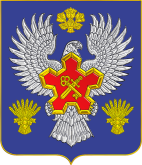 ВОЛГОГРАДСКАЯ ОБЛАСТЬ     П О С Т А Н О В Л Е Н И ЕАДМИНИСТРАЦИИ ГОРОДИЩЕНСКОГО МУНИЦИПАЛЬНОГО РАЙОНАот 15 марта 2019 г. № 195-пО внесении изменений в постановление администрации Городищенского муниципального района Волгоградской области от 17.08.2018  №721-п                   «Об утверждении административного регламента предоставления                      муниципальной услуги " Обеспечение доступа к архивным документам и справочно-поисковым средствам к ним в читальном зале архива"»     В соответствии с Федеральным законом от 19.07.2018 № 204-ФЗ                         «О внесении изменений в Федеральный закон «Об организации предоставления государственных и муниципальных услуг» в части установления дополнительных гарантий граждан при получении государственных и муниципальных услуг» и статьей 28 Устава Городищенского муниципального района Волгоградской области, постановляю:     1. Внести в административный регламент предоставления муниципальной услуги " Обеспечение доступа к архивным документам и справочно-поисковым средствам к ним в читальном зале архива", утвержденный постановлением администрации Городищенского муниципального района Волгоградской области от 17.08.2018  №721-п (далее – Регламент) следующие изменения:1) в пункте 5.1 Регламента:пункт 3 изложить в следующей редакции: «3) требование у заявителя документов или информации либо осуществления действий, представление или осуществление которых не предусмотрено нормативными правовыми актами Российской Федерации, нормативными правовыми актами Волгоградской области, муниципальными правовыми актами для предоставления муниципальной  услуги»;дополнить подпунктом 10 следующего содержания: «10) требование у заявителя при предоставлении муниципальной услуги документов или информации, отсутствие и (или) недостоверность которых                  не указывались при первоначальном отказе в приеме документов, необходимых для предоставления муниципальной услуги, либо в предоставлении муниципальной услуги, за исключением случаев, предусмотренных пунктом             4 части 1 статьи 7 Федерального закона № 210-ФЗ. В указанном случае досудебное (внесудебное) обжалование заявителем решений и действий (бездействия) МФЦ, работника МФЦ возможно в случае, если на МФЦ, решения и действия (бездействие) которого обжалуются, возложена функция по предоставлению данной  муниципальной услуги в полном объеме в порядке, определенном частью 1.3 статьи 16 Федерального закона  № 210-ФЗ»;2) пункт 5.9 Регламента дополнить абзацами вторым и третьим следующего содержания:«В случае признания жалобы подлежащей удовлетворению в ответе заявителю дается информация о действиях, осуществляемых уполномоченным органом, МФЦ, либо организацией, предусмотренных частью 1.1 статьи 16 Федерального закона № 210-ФЗ, в целях незамедлительного устранения выявленных нарушений при оказании муниципальной услуги, а также приносятся извинения за доставленные неудобства и указывается информация                 о дальнейших действиях, которые необходимо совершить заявителю в целях получения муниципальной услуги.В случае признания жалобы не подлежащей удовлетворению в ответе заявителю даются аргументированные разъяснения о причинах принятого решения, а также информация о порядке обжалования принятого решения».     2. Начальнику архивного отдела администрации Городищенского муниципального района Гиричевой И.А. обеспечить соблюдение установленных требований административного регламента предоставления муниципальной услуги.     3. Настоящее постановление вступает в силу с момента его подписания и подлежит официальному опубликованию в общественно - политической газете Городищенского муниципального района «Междуречье» и на официальном сайте администрации Городищенского муниципального района www.agmr.ru.     4. Контроль за исполнением настоящего постановления возложить                     на заместителя главы Городищенского муниципального района Волгоградской области Сафонова А.В. Глава  Городищенского муниципального района						              Э.М. Кривов